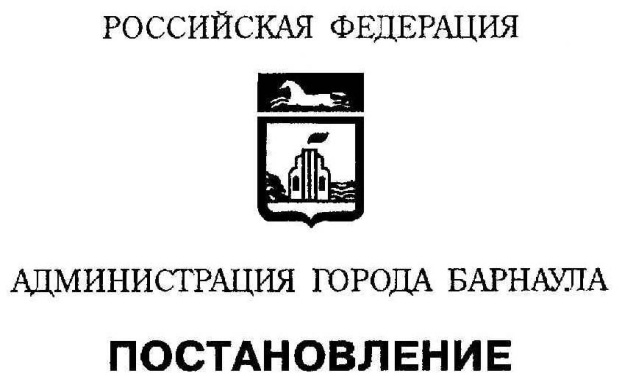 От _______________						         №_______________В соответствии с постановлением Правительства Российской Федерации от 29.07.2013 №644 «Об утверждении Правил холодного водоснабжения и водоотведения и о внесении изменений в некоторые акты Правительства Российской Федерации», в связи с изменением перечня абонентов ПОСТАНОВЛЯЮ:	1. Приложение к постановлению администрации города                                               от 27.12.2013 №3927 «Об установлении абонентам нормативов по объему отводимых сточных вод в централизованные системы водоотведения»                         (в редакции постановления от 22.12.2014 №2699) изложить в новой редакции (приложение).	2. Пресс-центру (Павлинова Ю.С.) опубликовать постановление в газете «Вечерний Барнаул» и разместить на официальном Интернет-сайте города Барнаула.	3. Контроль за исполнением постановления возложить на заместителя главы администрации города по городскому хозяйству Алексеенко А.И.Глава администрации города                                                                С.И.Дугин